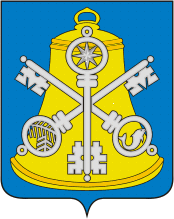 Собрание Корсаковского городского округаРЕШЕНИЕПринято            24.09.2015                     .на      29-м   заседании      5-го   созываОб установлении дополнительных мер социальной поддержки врачам амбулаторно-поликлинического  звена учреждений                 здравоохраненияСахалинской области, расположенных на территории Корсаковского городского округаВ соответствии с частью 5 статьи 20 Федерального закона от 06.10.2003 № 131-ФЗ «Об общих принципах организации местного самоуправления в Российской Федерации», пунктом 7 статьи 17, частью 2 статьи 72 Федерального закона от 21.11.2011 № 323-ФЗ «Об основах охраны здоровья граждан в Российской Федерации», частью 6 статьи 11, статьей 27 Устава муниципального образования «Корсаковский городской округ» Сахалинской области, в целях создания благоприятных условий для привлечения медицинских работников для работы в учреждениях здравоохранения Сахалинской области, расположенных на территории Корсаковского городского округа Собрание РЕШИЛО:Установить на период с 01 августа 2015 года по 31 декабря 2018 года дополнительные меры социальной поддержки врачам амбулаторно-поликлинического звена учреждений здравоохранения Сахалинской области, расположенных на территории Корсаковского городского округа, в виде ежемесячной денежной выплаты в размере 12000 рублей.Утвердить Порядок предоставления дополнительных мер социальной поддержки врачам амбулаторно-поликлинического звена учреждений здравоохранения Сахалинской области, расположенных на территории Корсаковского городского округа (прилагается).Установить, что расходное обязательство, возникающее на основании пункта 1 настоящего решения, исполняется за счет средств бюджета Корсаковского городского округа.Опубликовать настоящее решение в газете «Восход».Исполняющий обязанности председателя Собрания Корсаковского городского округа                                                            Ли Чун СикИсполняющий обязанности мэра Корсаковского городского округа                                                                            А.М. Рудаков25 сентября 2015 года№ 59